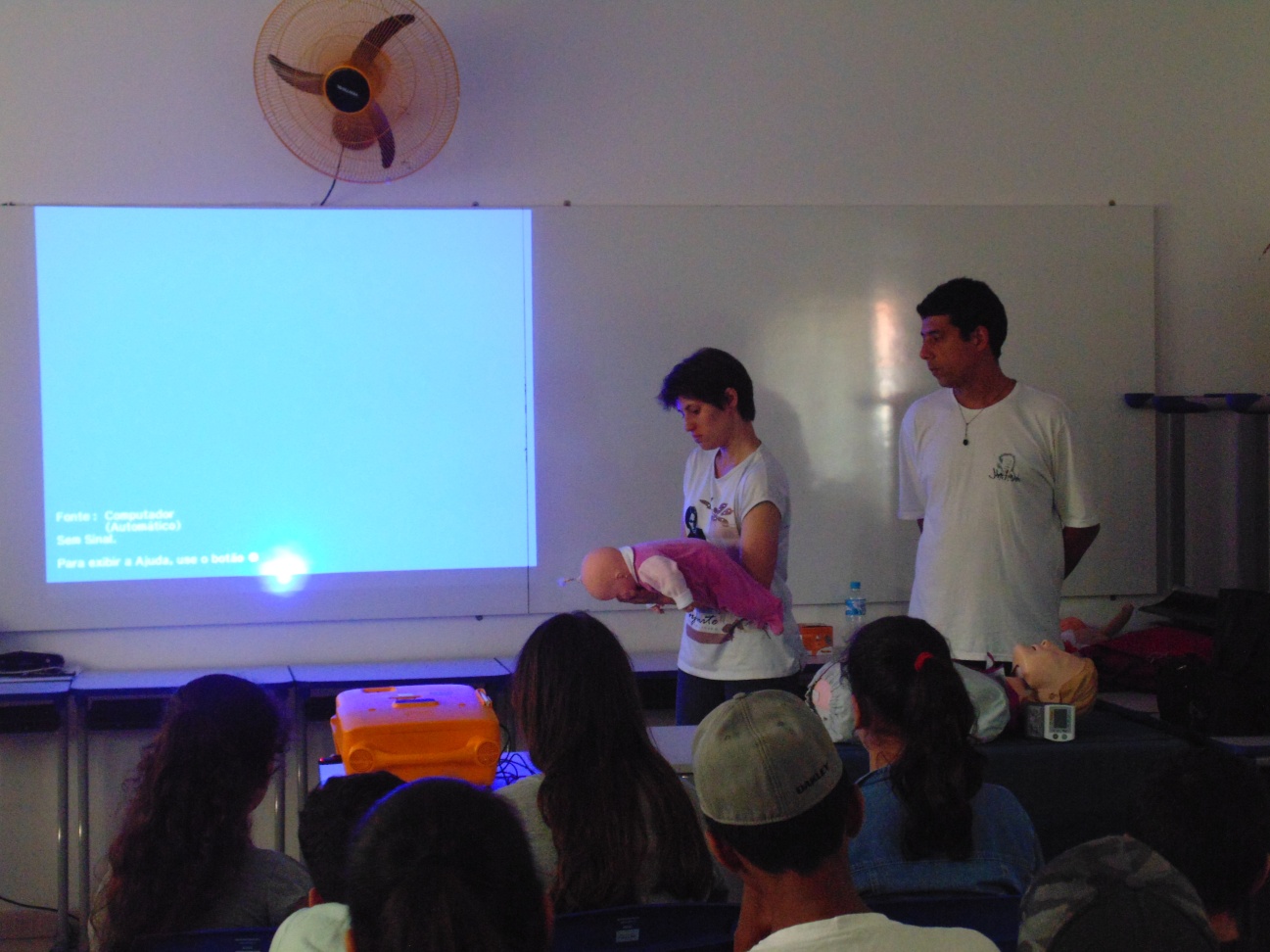 Figura 1: Foto das oficinas.FONTE: Dados deste projeto.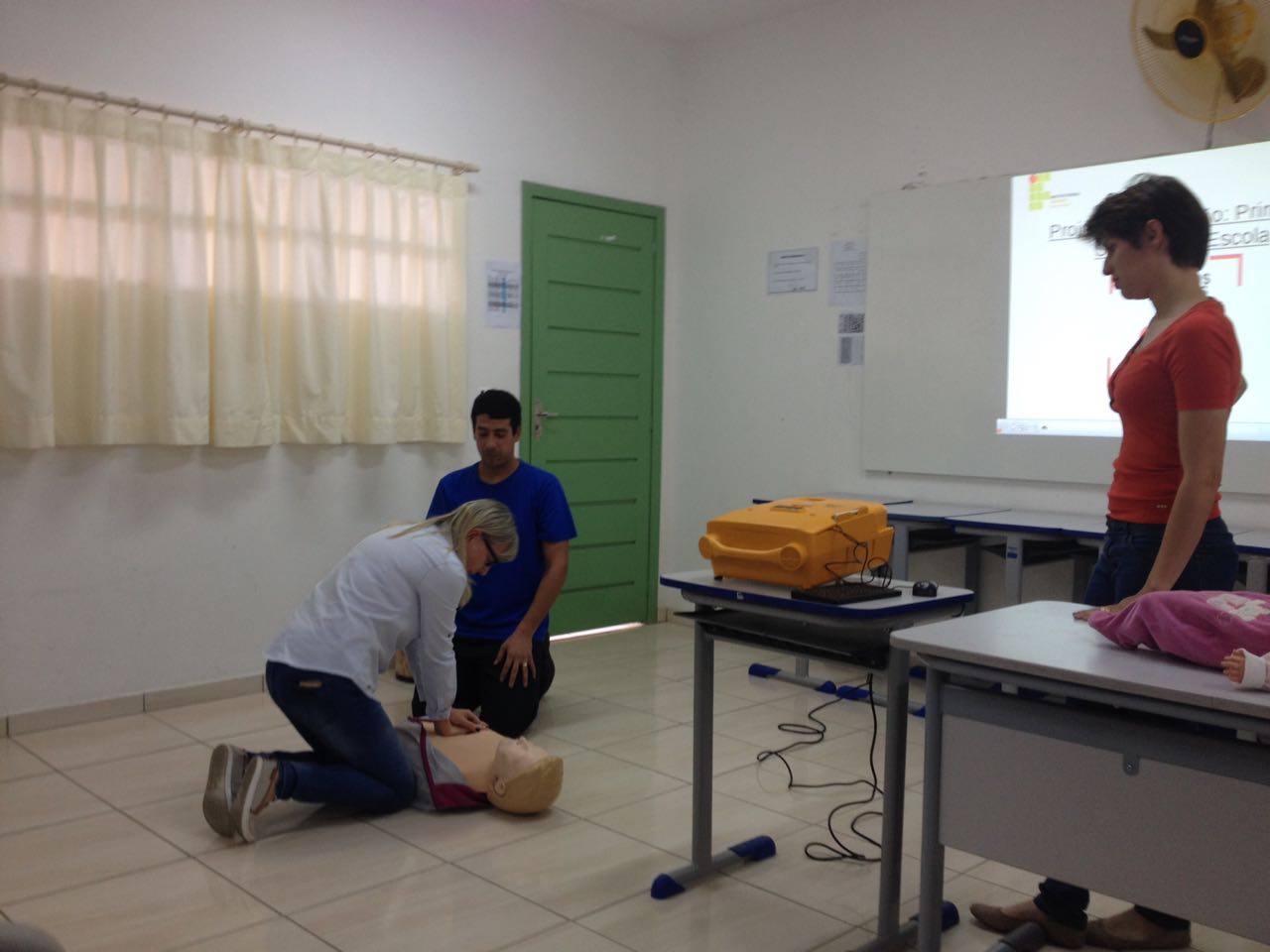 Figura 2: Foto das oficinas.FONTE: Dados deste projeto.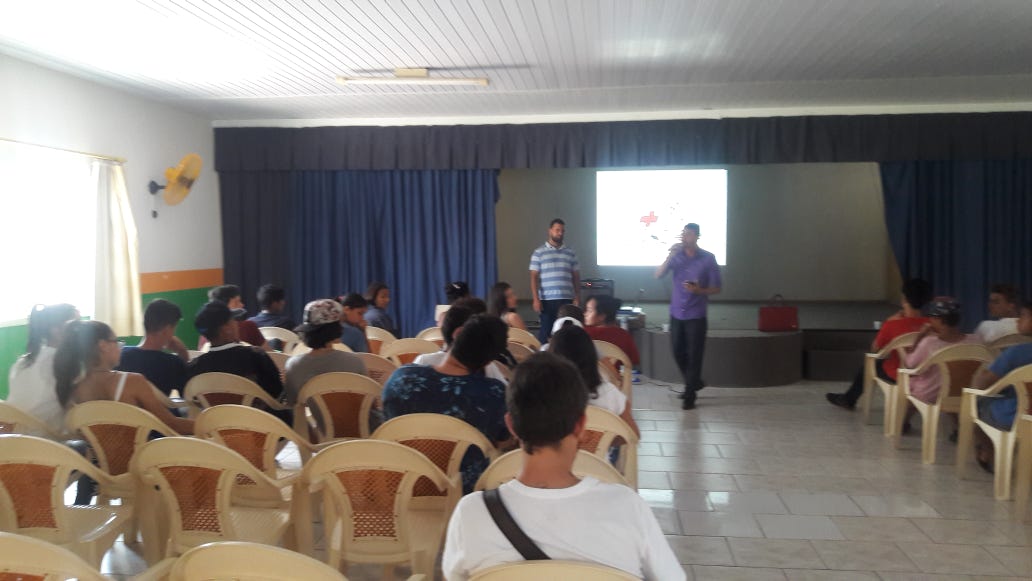 Figura 3: Foto das oficinas.FONTE: Dados deste projeto.